INDAIN SCHOOL AL WADI ALKABIRDEPARTMENT OF SCIENCE 2015-2016WINTER PROJECT – CLASS 7NAME OF THE ACTIVITY: ( Parental Guidance is recommended) COLLAGE MAKING WITH   DIFFERENT TYPES OF FIBERSDESCRIPTION: Students have to collect different types of fibers and prepare a collage.Both the animal fibers, wool and silk should be included.Each fabric should be labeled.The collage should be done in the Science notebook itself.Date of submission-10.1.16 / Sunday                   SAMPLE : COLLAGE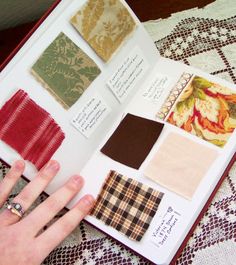 Prepared by Ms. Sreeja AJenifer RobinsonAcademic Supervisor – Science14.12.15 / Tuesday 									Page 1 of 1